Publicado en Madrid el 05/06/2023 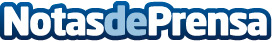 DXC Technology predice cinco escenarios en los que el software acelerará la sostenibilidad en los próximos cinco añosLa innovación basada en el software facilitará la transformación necesaria para crear un futuro con seguridad climáticaDatos de contacto:María Guijarro622 83 67 02Nota de prensa publicada en: https://www.notasdeprensa.es/dxc-technology-predice-cinco-escenarios-en-los Categorias: Ecología Software Sostenibilidad Innovación Tecnológica http://www.notasdeprensa.es